Publicado en Madrid el 23/01/2020 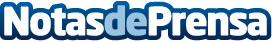 De la mano de Little Caesars, el fenómeno Hot N’ Ready llega a EspañaConveniencia, rapidez, precio económico, ingredientes de calidad y una masa elaborada diariamente en tienda avalan esta nueva propuesta recién aterrizada en Madrid para los amantes de la pizzaDatos de contacto:Atrevia915 640 725Nota de prensa publicada en: https://www.notasdeprensa.es/de-la-mano-de-little-caesars-el-fenomeno-hot-n Categorias: Franquicias Gastronomía Madrid Restauración http://www.notasdeprensa.es